National Garden Clubs, Inc.	FORM 8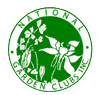              LISTA DE ESTUDIANTES EEFEnvié por Email al Director NGC Acreditaciones AICURSO NÚMERO:  	Pag:  	CIUDAD, PAÍS:	FECHAS DEL CURSO:  	DIRECTOR EEF DEL PAÍS:  	INSTRUCTORES:   HORTICULTURA:	DISEÑO:  	PROCEDIMIENTO:  	                ORDEN ALFABÉTICOExamenExamen Examen                ORDEN ALFABÉTICOEscritoEscrito   Juz PuntajeEscritoJuz PuntajeTotalNIC           NOMBRE Y EMAILPROCHorticulturaClase 1 Clase 2DiseñoClase 1 Clase 2Pts